SHAPE特质评估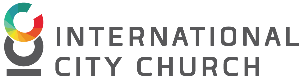 S H A P E 评估S H A P E 是英文字母缩略词，每个字母代表我们生命的长处跟恩赐： S 属灵恩赐 H 心志（热爱） A 能力 P 性格 E 经验下面是一些可以帮助你确定你的特质，请在上课之前填写测试︰A.属灵的恩赐定义︰ 属灵的恩赐是圣灵按照上帝的计划和恩典赐给每个信徒的特别才能，为基督的肢体得益处。林前 12:7 "圣灵显在各人身上，是叫人得益处。林前 12:11 "这一切都是这位圣灵所运行， 随己意分给各人的。彼得前4:10 "你们要作神各样恩赐的好管家，各人照着所领受的恩赐彼此服事。"练习 （3人小组）读以下的经文和列出所提到的属灵恩赐︰林前 12:8-10林前 12:28罗 12:6-8以弗所书 4:11基于问卷调查，我相信我前三名的属灵恩赐是︰1。     _______________________2。     _______________________3。     _______________________B. 心志（热爱）心志讲的是热爱。它是上帝赐予的渴慕，使我们在特定的服事中有所作为。我们每个人都会对某些东西会比别人更关心的。 这是我们的特质。 如果所有人都注重同样一个问题或人，那就会忽略很多其他的需要。圣经上强调 "全心事奉耶和华"。神要你热心来服侍他，不是为了尽职责。我们很难把不喜欢或不热爱的事情做好。请考虑以下三种方式来确定你的心志或热爱︰ 热爱的角色 （你喜欢做什么）; 热爱的群众（你喜欢帮助的人）; 和 热爱的理想 （你想要看到什么被改变）。读 诗篇 37:3-5 和加拉太书 1:15-16我们的热爱告诉我们应该为什么服事而我们的属灵恩赐告诉我们应该做什么。当你完成你的热爱问卷 — — 你会感到...明显吗？明朗了一些，但仍然有点模糊吗？没比你开始前更清楚？比开始前更不清楚？无论你在哪个状态，没关系，因为这将是一个持续的过程。我们的属灵恩赐告诉我们"我们应该怎么做？" 而我们的热爱告诉我们 "我们应该在哪里服事？" 下面的一些例子会告诉我们如何把我们的热爱和属灵恩赐连接起来。例子一︰ 同样的热爱，不同的属灵恩赐  Bob		      	  Nancy		     	Frank同样的热爱不同的属灵恩赐	服事领域的选择例二︰ 不同的热爱，相同的属灵恩赐	  			     	Bill		             Bonnie		      Olivia	不同的热爱同样的属灵恩赐	服事领域的选择C. 能力甚至我们自身的天赋也是神赐予的礼物，应该用于荣耀神。D. 性格性格只有不同而不分对错。我们需要不同的性情和性格来平衡教会并且给予它色彩。你的性格会影响你如何使用你的属灵恩赐。例如，两人可能有相同的传福音恩赐，但如果其中一个是任务导向的而另一个是以人导向的，他们的属灵恩赐将以不同的方式表显出来。木匠都懂得锉木要顺着木理。 同样的，如果你的服事是不合你的性格的话，張力和不適就会產生，你会觉得很吃力，而且效果不理想。接受你的性格，发挥你的优势，做独特的‘你’。E. 经验神会用我们生活里的经验来完成祂的目的。例如，赛罗杰斯以他自己的经验，有效的服事那些有性方面问题的人。神有意让我们经历痛苦的经验，以便我们能使用它们来服事他人。圣经说: "我们在一切患难中，神都安慰我们，使我们能用他所赐的安慰，去安慰那些在各样患难中的人"。打造我们的 S H A P E 的原则1. 实验 - 问卷的用途有限。发现我们属灵恩赐最好的方式就是开始服事。尝试不同的事工和服务领域，看看哪一个给你最大的满足感和最丰盛的果子。通常别人能够确认你的属灵恩赐。2. 即使那一方面的需求都不符合你的特质也要准备好去服侍你可能很确信你的恩赐。但不要等候完美的机会来到才服事。上帝可能在我们的生活的某个季节，要我们在完全不符合我们特质的事工里服事，因为那里有需要。祂这样做是要测试我们是否有仆人的心。关键是要"服事"。你没有怜悯的恩赐也可以去帮助一个明显受了伤的人，你没有帮助的恩赐也可以去帮忙堆放椅子，所有这些需要的是品格和谦卑。3. 磨练你的品格你的恩赐可以为你打开一扇门，但是你的品格会让你一直待在那里。 属灵恩赐测验-问题：身处在绝境之中的人会来找我，而我也有能力推荐一个能帮助他的事工部门。在充满敌意和非信徒的环境中，我感觉自己大有能力为基督独自站立。我欣然认同保罗期望其他信徒能像他一样为基督选择独身。我很享受使用我艺术上的才能去荣耀神。感知一个人诚实与否对于我来说很容易。我曾经可以靠圣灵对别人讲从神而来的希望之语。我会被非基督徒吸引，因为我渴望让他们信主。我会鼓励那些在苦难和煎熬的人在圣经中寻找解决方案。即使面对嘲笑，失败和痛苦，我仍旧能在真理中紧紧抓住自己的信仰。我愿意牺牲地奉献，因为我知道神会满足我的需求。我强烈的感觉到，我的祷告对患有疾病的人有全方面的影响。当我服侍神的时候，我不关心谁获得了声望。我们的家始终为神带领来的人敞开。当我应该在做其他事情时，我发现自己在祷告。我对属灵真理的见解可以帮助别人亲近神。在教会，其他人愿意听从我的指导为去做事情。对于其他人存在的问题，我有极大的同情心。我相信神会奇迹般的扭转局势。我愿意与来自不同文化背景的人相交。福音歌曲总能振奋我的精神，让我想要赞美和敬拜神。我有一颗愿意去帮助迷失的基督徒的心。我会选择简单的生活方式，因为这样就有更多的时间和金钱可以奉献给神。有时我很明确的知道神在一个特定的时间点要在一个事工中要做什么。学习圣经和与他人分享我的见解让我很满足。我可以解释方言而且是为了让其他信徒毫无疑虑的敬拜神。偶尔在我祷告时，好像有圣灵的介入，我会祷告一些自己不能理解的话语。当我需要做重要的决定时， 我感到十分自信和上帝不同寻常的同在。写诗歌，祷告文和灵修有时是我向上帝表达爱的方式。我曾经成功地负责指导在教会的任务。我感到上帝呼召我去一个没有福音的地方建立新的教会。我现在单身而且很享受这种状态我喜欢为别人制作礼物让他们记得上帝或者耶稣我能感知一个人是被圣灵感动，还是恶灵，亦或是肉体。我很享受对气馁的人说振奋人心的话。我曾经引导别人因着相信基督而领受神的救恩。我可以挑战别人，并不让他们感到自己是被定罪的。我完全相信神会兑现他的话语即使好像现在他什么都没做。神曾经使用我去满足其他人财务或物质上的需求。当我为有疾病的人祷告时，他们或者我有刺痛感或者温暖的感觉。圣灵有时引导我去为他人做一件简单的事，而他们被深深的触动。我很享受在教会或者家里问候和欢迎别人。我似乎能在他人之前意识到他们的祷告需求。我能理解神话语里难以理解的部分。我能够分配给他人任务去完成神的工作。我渴望跟身体或者精神有问题的人共事以至于减轻他们的痛苦。其他人可以指出我的祷告导致了什么似乎不可能发生的具体情况。我愿意离开舒适的环境如果那样可以让我与跟更多人分享福音。唱歌，跳舞或演奏歌曲赞美神，对于我来说是纯粹的享受。在与他人有效的门徒训练中，神已经向我展示了生命的果效。对于属灵财富的渴望常常超过对金钱和物质财产的渴望。我有时感觉很强烈，神想要对处于特定状况下的某个人说什么。有人会告诉我，我帮助他们学习到了圣经里的真理。往往当有人说方言时，我能感觉到神在说什么。我能用一种从来没学习过的语言跟神说话。神有时会让我洞察到他人在当下应该采取的合适做法。关于很复杂的属灵方面的事情，我能用很简单的方式写下来并让其他人很容易理解。我能通过组织和利用他们的属灵恩赐去解决特定的问题来服侍他们。我一点都不害怕带领他人去神让他们去的地方。因为自己是单身，所以我很高兴有更多的时间去服侍神。我愿意亲手去做一些东西来服侍神。我很容易看出真理与谬论的不同。我能有效的激励别人参与到事工中。当圣灵预备了一个人接受耶稣基督时，我似乎能确定。因为他们知道我是跟他们是一边的，所以他们会接受我给他们的更正。尽管苦难重重，我的盼望还是在神里，很鼓舞他人。为了让事工得益，我愿意去过一个低水准的生活。我很享受为生病的人祷告因为我知道他们中的许多人最后都会被医治。我很享受按部就班的工作，这样让我领导他人更有效的事工。在教会晚餐或社交活动中，我尝试去让每个人感到被欢迎和舒适。当我听到祷告的需求时，我会为此至少祷告几天。通过学习或经验，我已经认识到上帝似乎用来推进祂的国度的主要策略。神给我“召集部队”的能力去帮助别人。我享受花时间给孤僻在家的人或者坐牢的人身上。神曾使用我亲身展示超自然的神迹奇事。在新的社区建立新教会的想法让我兴奋。在我唱歌，跳舞或者弹奏音乐时，他们说能在我的脸上看到耶稣的爱。我感到我有责任保护脆弱的基督徒远离危险的影响。大房子，拉风的车和巨额的银行账户对于我来说并不重要。我常常有强烈的欲望去讲神的话语，即使我知道可能不会被领受。在圣经班里教学是我最享受的其中一件事（或者可能去圣经班教学）。当有人方言祷告的时候，我感觉自己能够理解他们在讲什么。方言祷告在我的个人祷告生活中具有很大的意义。当有人遇到问题时，我常常能引导他们在圣经中找到答案。我喜欢学习神的话语并记下我学到的东西。我能看到他人身上的才干和天赋并且知道这些如何被神使用。对于很多的基督徒团体，神已经给予我一个有权柄的位置。虽然我是单身，但是在控制性欲这一点上没有什么困难。我能够通过我的艺术作品来表现上帝创造万物的荣美。我能很好地在一个神学观点的正确和错误之间做评断。我能通过口头的言语给摇摆不定的人，困境中的人和气馁的人信心。相对于牧养其他信徒，我能更好的牧养没有灵命的人。我很享受激励别人，让他们有较高在属灵方面的委身。因为我深信着上帝，所以我已经准备好去尝试不可能的事。我曾强烈的感觉到圣灵在指引我，为了某个人或者某个事业投入金钱。我有时强烈的感觉到神让我用话语或者祷告去医治别人。我想要默默的工作而不是被大众认知。当有人突然造访时，我没有感到不安。我最喜欢花时间在为他人祷告上。我有时发现我会知道我从未不知道的东西，而且这些东西也被成熟的信徒认可。鼓舞别人更多的参与到教会工作中让我感到亢奋。我享受拜访医院和养老院，这让感觉自己的事工做的不错。圣灵指引我为不可能的事情祷告，而且还成真了。我比大多数人更渴望看到其他国家的人信主。有人跟我讲过，我的歌声，舞蹈或者演奏的音乐让他们有来自圣灵的感动。我感觉神在呼召我去做团契里的属灵领袖。我不会嫉妒物质财富比我多的人。有人跟我说过，我可以及时转达从神而来的信息。为了与别人交流，我花大量的时间去学习圣经里新鲜的真理。当我听到有人讲方言时，我必须去解释其中的意思。当我用方言说出公众信息时，我认为会被解释翻译。在困境中我感觉我有独特的见解去在备选中作出选择。人们说我写的东西可以在心灵上感动他们。在协调，组织和事工的机遇这些事情中，人们往往指望我去指引他们。神已经使用我把福音带到没有听过福音的人中间。我现在是单身，对于结婚的渴望感觉一般。我必须用双手去制作东西来展示受造之物的荣美。我能很快辨认出一个人的教导是不是与神的话语一致。迷茫的人往往来我这里寻求安慰。当救恩没有被强调时，我感到很不安。我能辨认出软弱和试探，这样可以鼓励人悔改和相信上帝。我相信上帝成就不可能，而且会很真实的发生。我努力为别人付出，并用一种不被他们注意的方式。神已经成就我对他人身体医治的祷告。如果有人面对严峻的危机，我很高兴有机会帮助他们。有人来我们家时，他们常说跟们一起有家的感觉。有人跟我说，我对他们的祷告已经被真实的回应了。在有人目睹的情况下，神让我说的话语让我自己都很喜出望外。我能通过自己生命中的见证去鼓励他人信主。有时我会为我祷告的人被情绪充满。人们告诉我，我是上帝的工具，能够给生命和状况带来超自然的改变。来自不同种族和文化的人深深的吸引着我，而且我们的关系不错。我更喜欢用音乐方面的天赋去唱歌，跳舞和弹奏基督教音乐，而不是世俗音乐。神给我能力去传讲属灵的真理。我觉得我能通过淡泊的生活来出色的完成神的呼召。通过神，我能显露一些未来会发生的特定事情。我觉得我可以与他人交流圣经中的真理，并可以看到他们学识，价值观和行为上的改变。我翻译方言的能力已经被成熟的基督徒认可。当我方言祷告时，我相信这能给团契带来益处。有属灵方面问题的人，似乎愿意来找我讨论和寻求意见。我往往倾向于把对神的想法写下来，而不是大声的说出来。分析说明分析:首先，确定你填了1到10的数字在表格的140个填空中，如果你落下哪个没有作答，请回去看问题并填入你的答案。现在，打开你的分析表格。计算横五列之和并写在填空中。你需要完成28行，每一个和的数字区间应该在5到50之间。接下来，看纵向这28个计算得出的数字之和。找到最大的数值（比如最大数值是47），现在对应的在最大数值那一行，填一个“A”在排名那一列中，如果有相同的最高数值，也在其他的填空中填入一个“A”.（如果你填了三个或者三个以上的“A”，你可以跳过这一步）找到第二大的数值，在对应的空中填一个“B”（如果你填了三个“A”或者“B”或者三个以上，你可以跳过这一步）找到第三大的数值，在对应的空中填一个“C” 现在看属灵恩赐那一列，在对应你添的“A”，“B”和“C”那一行对应的属灵恩赐/才能，那就是神给你的礼物。B. 	心志/ 热情心志讲的是热爱。它是上帝赐予的，使我们在特定的服事中有所作为。我们每个人对某些东西会比别人更关心的。 这是我们的特质。如果所有人都注重同样一个问题或人，那会忽略很多其他的需要。阅读诗篇37:3-5和加拉太书1:15-16：请自己回答下面的问题，不要想你能不能做或者怎么做，回答这些问题就好像没有任何阻碍一样去满足你内心的渴望。1. 如果我能打响手指而且知道肯定会成功，我会怎么做？________________________________________________________2. 在生命的终点，我希望能够回头看我做了什么：_________________________________________________________3. 我最喜欢帮助的人是:婴儿				孩子		     	年轻人年轻妈妈			单身妈妈			学校学生离婚的人			寡妇			    单身的人职业女性			新婚的人			难民父母				空巢老人			无家可归的人失业的人			老人家			残疾人犯人		     	穷人				生病住院的人其他  _____________4. 让我有强烈感觉的事情或者理由：环境		     	儿童保育			同性恋门徒训练			艾滋病			政治暴力		     	不公正			种族歧视教育			    成瘾		     	国际经济		     	找到失去的   	技术卫生保健			贫困				家庭堕胎		     	饥饿				读写能力教会		其他______________基于上列问题的答案，我感觉我的热情在 ___________. C. 	能力神给我们每个人不一样的能力去很好的完成特定的事情。查阅你擅长或者喜爱的自身能力：调节：调整，改变，更改，修改的能力治理：管理，经营，控制的能力分析：检查，调查，探究，评估的能力建立：建造，制造，装配的能力培训：预备，教授，训练，装备，发展的能力沟通：分享，表达，传授的能力使用电脑：相加，预算，总计，计算的能力联系：联络，参与，相交的能力咨询：建议，讨论，协商的能力烹饪：预备，侍候，供应或膳食的能力统筹：组织，配合，协商，调的能力辅导：引导，建议，支持，聆听或关怀的能力进取：争取，取胜，征战的能力修饰：美化，改善及装饰的能力设计：绘画，创作，描绘，素描的能力发展：推广，增长，促进及提升的能力指挥：定下目标，监督，管理，领导的能力编辑：校正，修订，更改，改进的能力鼓励：令人振奋，激励，支持的能力建造：建构，设计，计划的能力帮助：帮忙，援助，协助，实行的能力预测：预计，计算，以及洞察趋势，模式及主题的能力实施：应用，执行，推行的能力改善：改进，提高，促进及丰富内涵的能力感染：使生效，影响，塑造，改变的能力美化景观：园艺，种植，改进的能力领导：铺设，指导，精益求精，取胜的能力学习：研究，汇集，理解，改进，自我扩张的能力管理：经营，处理，监督的能力指挥：建议，引导，教导的能力推动：启发，劝导，激励的能力协商：讨论，商议，解决纠纷的能力操作：运作机械或技术设施的能力组织：简化、安排、整理、归类、统筹的能力表演：唱歌、演说、演奏乐器、扮演的能力开拓：引进新穎、突破、原创事物的能力规划：安排、筹备、筹划的能力推广：销售、赞助、支持、陈列商品的能力招募：动员、征募、僱用、委派的能力修補：修理、缝补、修复、复原的能力资料研究：查找、汇集、审阅、研究的能力运用资源：提供、供应、送递的能力服侍：帮忙、协助、实现的能力策划：前瞻、计算、制定计划的能力教导：解释、示范、指挥的能力翻译：诠释、解码、解释、说话的能力旅行：游历、探访、探险的能力形象化：描绘、幻想、想像、梦想、概念化的 能力款待：招待、招呼、拥抱、令人宾至如归的能 力写作：作诗、创作、记述的能力最大的几项天赋能力: 要是你在超过五个能力以上的格子打了叉，请选出前五个最能够描述你的能力。D. 	性格性格或个人特质是神所赐予的。 因此，性格无分对错。请回答以下问题，来分辨你的性格特质: - 你如何补充自身能量? E =    你如何管理事情?休假时	随机应变	1  2  3  4  5	遵循定制好的计划我比较喜欢我比较喜欢制定	大致                    	1  2  3  4  5	具体…的指南	我比较喜欢…	再看看有没有其他选择      1  2  3  4  5 	马上做决定我喜欢有…	多样化                  	1  2  3  4  5 	有规律的作业项目我喜欢		见机行事                    1  2  3  4  5	依计划进行我觉得规律重复的事	令人沉闷             	   1  2  3  4  5 令人安逸我最能够完成计划的方式是	自行研究方法完成            1  2  3  4  5按照一套方案进行O =定制你的特质档案在“O”测尺上，在你的”O”数字总和上打一个 X在 “E” 测尺上，在你的”E” 数字总和上打一个X在”O”测尺上打X的位置，画一道直线在 “E” 测尺上打X的位置画一道横线在这两条线相会的点就代表你的个人特质 （请看下面Trevor的例子）“E” 测尺（任务导向）（人际导向）“E” 测尺如果你属于任务/非结构化, 你是:需要大致指南的		有弹性的能适时给予帮助的		喜欢看得见的成果的你可以考虑需要由你负责广大项目的服侍岗位.如果你属于任务/结构化, 你是:有行动力的		专注于成果喜欢遵循一套方针		喜欢有清楚的指示你可以考虑能让你清楚看得见目标和如何达标的服侍岗位如果你属于人际/非结构化, 你是:喜欢临时状况的	会说话和表达的很能跟别人相处的	有弹性的你可以考虑能让你弹性地和别人相处和回应，比如： 后续关怀事工, 探访, 青年事工领袖如果你属于人际/结构化, 你是:给人际关系下定义的	在熟悉的环境觉得安全散发温暖的	享受熟悉的人际关系你可以考虑能够让你在稳当的环境里与人相处的事工。比如：招待员，小组组长/导员，款待目前, 你的特质档案是: 1. 属灵恩赐/能力: 我该做什么来服侍?2. 热忱: 我该在什么方面服侍?3. 个人特质: 我该怎么服侍?写下几个你可能参与的事奉: __________________________________________________________________________________________________________________________________________________________________________________________________________________________________________________________________________________________________________________________________________________经验:我们过去所经历的事可以成为分享和服侍别人的一种优势。然而，我们必须记得要放下这些经历带给我们生命的捆绑或拦阻。在发现我们 的特质以事奉神的过程里，你应该审察过去的这六种经历 :家庭经历教育经历工作经历属灵经历事奉经历痛苦的经历属灵恩赐测试 – 分析表格属灵恩赐测试 – 分析表格属灵恩赐测试 – 分析表格属灵恩赐测试 – 分析表格属灵恩赐测试 – 分析表格属灵恩赐测试 – 分析表格属灵恩赐测试 – 分析表格属灵恩赐测试 – 分析表格属灵恩赐测试 – 分析表格回答113-140输入1 - 10回答85-112输入1 - 10回答57-84输入1 -10回答29-56输入1 – 10回答1-28输入1 - 10前五列分数之和从高到低的排名属灵恩赐1138557291管理/领导恩赐1148658302使徒恩赐1158759313独身恩赐1168860324工艺/工匠恩赐1178961335辨别/区分灵性恩赐1189062346鼓励恩赐1199163357传福音恩赐1209264368讲道恩赐1219365379信心恩赐12294663810施舍恩赐12395673911医治恩赐12496684012帮助/服侍恩赐12597694113款待恩赐12698704214代祷/祷告恩赐12799714315学识恩赐128100724416领袖恩赐129101734517仁慈/怜悯130102744618神迹恩赐131103754719传教恩赐132104764820音乐恩赐133105774921牧养恩赐134106785022扶贫恩赐(自愿行动)135107795123先知讲道恩赐136108805224教导恩赐137109815325方言恩赐(翻方言)138110825426方言恩赐(讲方言)139111835527智慧恩赐140112845628写作恩赐我比较喜欢…帮别人做事     1  2  3  4  5   和人在一起当我正在进行一项任务时，我常会…专注于目标1  2  3  4  5   专注于人际关系当我…时，我会觉得有成就感。完成一项任务           1  2  3  4  5   建立人际关系会议应该….开始。准时                           1  2  3  4  5   在人齐后我比较在乎…任务截至时间        1  2  3  4  5   维持团队我很注重…行动1  2  3  4  5   沟通我比较热衷于…推动事项的进度           1  2  3  4  5   创建一个群体“O”测尺（非结构化的）任务/非结构化的任务/非结构化的任务/非结构化的任务/非结构化的7任务/结构化的任务/结构化的任务/结构化的任务/结构化的“O”测尺（结构化的）“O”测尺（非结构化的）任务/非结构化的任务/非结构化的任务/非结构化的任务/非结构化的10任务/结构化的任务/结构化的任务/结构化的任务/结构化的“O”测尺（结构化的）“O”测尺（非结构化的）任务/非结构化的任务/非结构化的任务/非结构化的任务/非结构化的14任务/结构化的任务/结构化的任务/结构化的任务/结构化的“O”测尺（结构化的）“O”测尺（非结构化的）任务/非结构化的任务/非结构化的任务/非结构化的任务/非结构化的18任务/结构化的任务/结构化的任务/结构化的任务/结构化的“O”测尺（结构化的）“O”测尺（非结构化的）71014182124283235“O”测尺（结构化的）“O”测尺（非结构化的）人际导向/非结构化的人际导向/非结构化的人际导向/非结构化的人际导向/非结构化的24人际导向/结构化的人际导向/结构化的人际导向/结构化的人际导向/结构化的“O”测尺（结构化的）“O”测尺（非结构化的）人际导向/非结构化的人际导向/非结构化的人际导向/非结构化的人际导向/非结构化的28人际导向/结构化的人际导向/结构化的人际导向/结构化的人际导向/结构化的“O”测尺（结构化的）“O”测尺（非结构化的）人际导向/非结构化的人际导向/非结构化的人际导向/非结构化的人际导向/非结构化的32人际导向/结构化的人际导向/结构化的人际导向/结构化的人际导向/结构化的“O”测尺（结构化的）“O”测尺（非结构化的）人际导向/非结构化的人际导向/非结构化的人际导向/非结构化的人际导向/非结构化的35人际导向/结构化的人际导向/结构化的人际导向/结构化的人际导向/结构化的“O”测尺（结构化的）